Clerk of the Board of Supervisors(714) 834-2206 ** FAX (714) 834-4439Robin.Stieler@ocgov.comRobin StielerClerk of the BoardCITY SELECTION COMMITTEEMEETING AGENDAThursday, November 2, 20175:00 P.M. City of Tustin Council Chambers300 Centennial WayTustin, CA 92780This agenda contains a brief description of each item to be considered by the Committee. Except as provided by law, no action shall be taken on any item not appearing on the agenda. To address the Committee on any item appearing on the agenda, please submit a speaker request form identifying the item to the Clerk. To speak on a matter not appearing on the agenda, but under the jurisdiction of the City Selection Committee, you may do so by submitting a speaker form requesting to speak during Public Comments at the end of the meeting.  Supporting documentation is available for review in the office of the Clerk of the Board located in the County of Orange Hall of Administration, 333 W. Santa Ana Blvd., Room 465, Santa Ana, CA  92701, Monday – Friday, 8:00 a.m. – 5:00 p.m.CALL TO ORDERAPPROVAL OF MAY 31, 2017 REGULAR MEETING MINUTES APPROVAL OF AMENDED CITY SELECTION COMMITTEE BYLAWSAPPOINTMENTS: CITY ENGINEERS FLOOD CONTROL ADVISORY COMMITTEE(1) City Engineer or City Director of Public Works to serve as 2nd District Member on the City Engineers Flood Control Advisory Committee.  To secure this seat, the candidate must be a City Engineer or City Director of Public Works and a member of The City Engineers Association of Orange County (CEAOC).  The candidate must obtain votes by the majority of the cities within the Second Supervisorial District. Those cities are Costa Mesa, Cypress, Fountain Valley, Huntington Beach, La Palma, Los Alamitos, Newport Beach, Seal Beach and Stanton. This three year appointment term begins upon appointment. This seat is currently held by Tom Herbel, Huntington Beach. CEAOC nominates Tom Herbel for another three year term.COMMISSION TO END HOMELESSNESS(1) Mayor/Council Member to serve as City Member on the Commission. To secure this seat, the candidate must obtain votes by the majority of the City Selection Committee. This appointment is for a two year term that began September 28, 2017 and expires on September 27, 2019. This seat is currently held by Billy O’Connell, Huntington Beach. ORANGE COUNTY AIRPORT LAND USE COMMISSION(1) Mayor/Council Member to serve as the At Large Commissioner on the Commission. To secure this seat, the candidate must obtain votes of the majority of the City Selection Committee. This appointment is for a term of four years. It began May 2, 2017 and will expire May 3, 2021. This seat is currently held by Schelly Sustarsic, Council Member, City of Seal Beach.  ORANGE COUNTY HUMAN RELATIONS COMMISSION(1) Individual to serve as the 1st District Representative on the Commission. To secure this seat, the candidate must obtain two votes comprising a majority of the cities within the First Supervisorial District. Those cities are Garden Grove, Santa Ana, and Westminster. This appointment is for a two year term that will begin upon appointment and will expire November 2019. This seat is currently held by Elliot Singer, Los Alamitos. (1) Individual to serve as the 3rd District Representative on the Commission. To secure this seat, the candidate must obtain three votes comprising a majority of the cities within the Third Supervisorial District. Those cities are Irvine, Orange, Tustin, Villa Park and Yorba Linda. This appointment is for a two year term that will begin upon appointment and will expire November 2019.  This seat is currently held by Mike Hamel, Irvine.(1) Individual to serve as the 5th District Representative on the Commission. To secure this seat, the candidate must obtain six votes comprising a majority of the cities within the Fifth Supervisorial District. Those cities are Aliso Viejo, Dana Point, Laguna Beach, Laguna Hills, Laguna Niguel, Laguna Woods, Mission Viejo, Lake Forest, Rancho Santa Margarita, San Clemente, and San Juan Capistrano. This appointment is for a two year term that will begin upon appointment and will expire November 2019.  This seat is currently vacant.  ORANGE COUNTY OPERATIONAL AREA EXECUTIVE BOARDCity Manager to serve as the City Manager Representative on the Board. This appointment is a joint appointment with the Orange County City Managers Association. To secure this seat, the candidate must obtain votes by the majority of the City Selection Committee.  This appointment is for a two year term that begins January 1, 2018 and expires December 31, 2019.  This seat is currently held by Dennis Wilberg, Mission Viejo.  The Orange County City Managers Association nomination will be announced before the 11/2/17 meeting.City Manager to serve as the City Manager Representative - Alternate on the Board. This appointment is a joint appointment with the Orange County City Managers Association. To secure this seat, the candidate must obtain votes by the majority of the City Selection Committee.  This appointment is for a two year term that begins January 1, 2018 and expires December 31, 2019.  This seat is currently vacant.  The Orange County City Managers Association nomination will be announced before the 11/2/17 meeting.ORANGE COUNTY TRANSPORTATION AUTHORITY(1) Mayor/Council Member to serve as the 1st Supervisorial District Board Member on the Orange County Transportation Authority’s Board of Directors, to be appointed on a One City/One Vote basis. This appointment is for a term of two years.  It will begin January 1, 2018 and expire December 31, 2019. This seat is currently held by Steve Jones, City of Garden Grove.  (1) Mayor/Council Member to serve as the 2nd Supervisorial District Board Member on the Orange County Transportation Authority’s Board of Directors, to be appointed on a population weighted vote. This appointment is for a term of two years.  It will begin January 1, 2018 and expire December 31, 2019. This seat is currently held by Barbara Delgleize, City of Huntington Beach. (1) Mayor/Council Member to serve as the 3rd Supervisorial District Board Member on the Orange County Transportation Authority’s Board of Directors, to be appointed on a One City/One Vote basis. This appointment is for a term of two years.  It will begin January 1, 2018 and expire December 31, 2019. This seat is currently held by Al Murray, City of Tustin. (1) Mayor/Council Member to serve as the 4th Supervisorial District Board Member on the Orange County Transportation Authority’s Board of Directors, to be appointed on a population weighted vote basis. This appointment is for a term of two years.  It will begin January 1, 2018 and expire December 31, 2019. This seat is currently held by Tom Tait, City of Anaheim. (1) Mayor/Council Member to serve as the 5th Supervisorial District Board Member on the Orange County Transportation Authority’s Board of Directors, to be appointed on a population weighted vote basis. This appointment is for a term of two years.  It will begin January 1, 2018 and expire December 31, 2019. This seat is currently held by Laurie Davies, Laguna Niguel.SAN GABRIEL & LOWER LOS ANGELES RIVERS & MOUNTAINS CONSERVANCY(1) Mayor/Council Member to serve as Orange County’s Representative to the San Gabriel and Lower Los Angeles Rivers and Mountains Conservancy.  To be eligible for this seat, the mayor/council member must represent a city member of the Orange County Division of the League of California Cities (League) that borders the San Gabriel River or one of its tributaries; current division members in this area include Anaheim, Brea, Buena Park, Cypress, La Habra, La Palma, Los Alamitos, Placentia, Seal Beach and Yorba Linda.  To secure this seat, the candidate must obtain votes by the majority of the City Selection Committee.  This two year appointment term will begin January 1, 2018 and expires December 31, 2019. This seat is currently held by Troy Edgar, City of Los Alamitos.SENIOR CITIZENS ADVISORY COUNCIL(1) Individual to serve as 1st District Representative 1 on the Council. To secure this seat, the candidate must obtain votes by the majority of the cities within the First Supervisorial District. Those cities are Garden Grove, Santa Ana and Westminster. This appointment is for a two year term that began January 1, 2017 and expires December 31, 2018. This seat is currently vacant.(1) Individual to serve as 1st District Representative 2 on the Council. To secure this seat, the candidate must obtain votes by the majority of the cities within the First Supervisorial District. Those cities are Garden Grove, Santa Ana and Westminster. This appointment is for a two year term beginning January 1, 2018 and expires December 31, 2019. This seat is currently vacant.(1) Individual to serve as 2nd District Representative 1 on the Council. To secure this seat, the candidate must obtain votes by the majority of the cities within the Second Supervisorial District. Those cities are Costa Mesa, Cypress, Fountain Valley, Huntington Beach, La Palma, Los Alamitos, Newport Beach, Seal Beach and Stanton. This appointment is for a two year term beginning January 1, 2018 and expires December 31, 2019. This seat is currently held by Don Gay, Huntington Beach.(1) Individual to serve as 2nd District Representative 2 on the Council. To secure this seat, the candidate must obtain votes by the majority of the cities within the Second Supervisorial District. Those cities are Costa Mesa, Cypress, Fountain Valley, Huntington Beach, La Palma, Los Alamitos, Newport Beach, Seal Beach and Stanton. This appointment is for a two year term beginning January 1, 2018 and expires December 31, 2019. This seat is currently held by Shelley Hasselbrink, Los Alamitos. (1) Individual to serve as 3rd District Representative 1 on the Council. To secure this seat, the candidate must obtain votes by the majority of the cities within the Third supervisorial district. Those cities are Irvine, Orange, Tustin, Villa Park and Yorba Linda.  This appointment is for a two year term beginning January 1, 2018 and expires December 31, 2019. This seat is currently held by Rebecca Gomez, Tustin.(1) Individual to serve as 3rd District Representative 2 on the Council. To secure this seat, the candidate must obtain votes by the majority of the cities within the Third supervisorial district. Those cities are Irvine, Orange, Tustin, Villa Park and Yorba Linda.  This appointment is for a two year term beginning January 1, 2018 and expires December 31, 2019. This seat is currently held by Eugene Hernandez, Yorba Linda.(1) Individual to serve as 4th District Representative 2 on the Council. To secure this seat, the candidate must obtain votes by the majority of the cities within the Fourth Supervisorial District. Those cities are Anaheim, Brea, Buena Park, Fullerton, La Habra and Placentia. This appointment is for a term that began January 1, 2017 and expires December 31, 2018. This seat is currently vacant. (1) Individual to serve as 5th District Representative 1 on the Council. To secure this seat, the candidate must obtain votes by the majority of the cities within the Fifth Supervisorial District.  Those cities are Aliso Viejo, Dana Point, Laguna Beach, Laguna Hills, Laguna Niguel, Laguna Woods, Lake Forest, Mission Viejo, Rancho Santa Margarita, San Clemente, and San Juan Capistrano. This appointment is for a two year term beginning January 1, 2018 and expires December 31, 2019. This seat is currently held by Kathryn McCullough, Lake Forest.  WASTE MANAGEMENT COMMISSION(1) Mayor/Council Member to serve as the 1st District Representative on the Commission. To secure this seat, the candidate must obtain two votes comprising a majority of the cities within the first supervisorial district. Those cities are Garden Grove, Santa Ana, and Westminster.  This appointment term began June 1, 2016 and expires May 31, 2019.  This seat is currently vacant.(1) City Manager to serve as the City Manager Representative on the Commission.  To secure this seat, the candidate must obtain votes of a majority of the City Selection Committee. This appointment term begins December 1, 2017 and expires November 30, 2020.  This seat is currently held by Bret Plumlee, City of Los Alamitos.OTHER MATTERS FROM COMMITTEE MEMBERS PUBLIC COMMENTSADJOURNMENT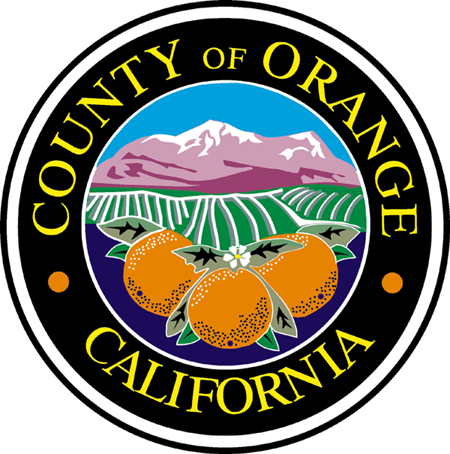 